Προς το Προεδρείο της ΒουλήςΑΝΑΦΟΡΑΓια τον κ. Υπουργό Αγροτικής ΑνάπτυξηςΟι βουλευτές Καραθανασόπουλος Νίκος και Μανωλάκου ΔιαμάντωΚατέθεσαν ΑΝΑΦΟΡΑ την επιστολή του Οινοποιητικού Συνεταιρισμού Νεμέας και ζητούν να ικανοποιηθούν τα αιτήματα του συνεταιρισμού για τη στήριξη των καλλιεργητών οινοποιήσιμων σταφυλιών και των μικρών και συνεταιριστικών οινοποιείων που πλήττονται από τις συνέπειες της πανδημίαςΑθήνα 16/4/2021Οι καταθέτοντες βουλευτές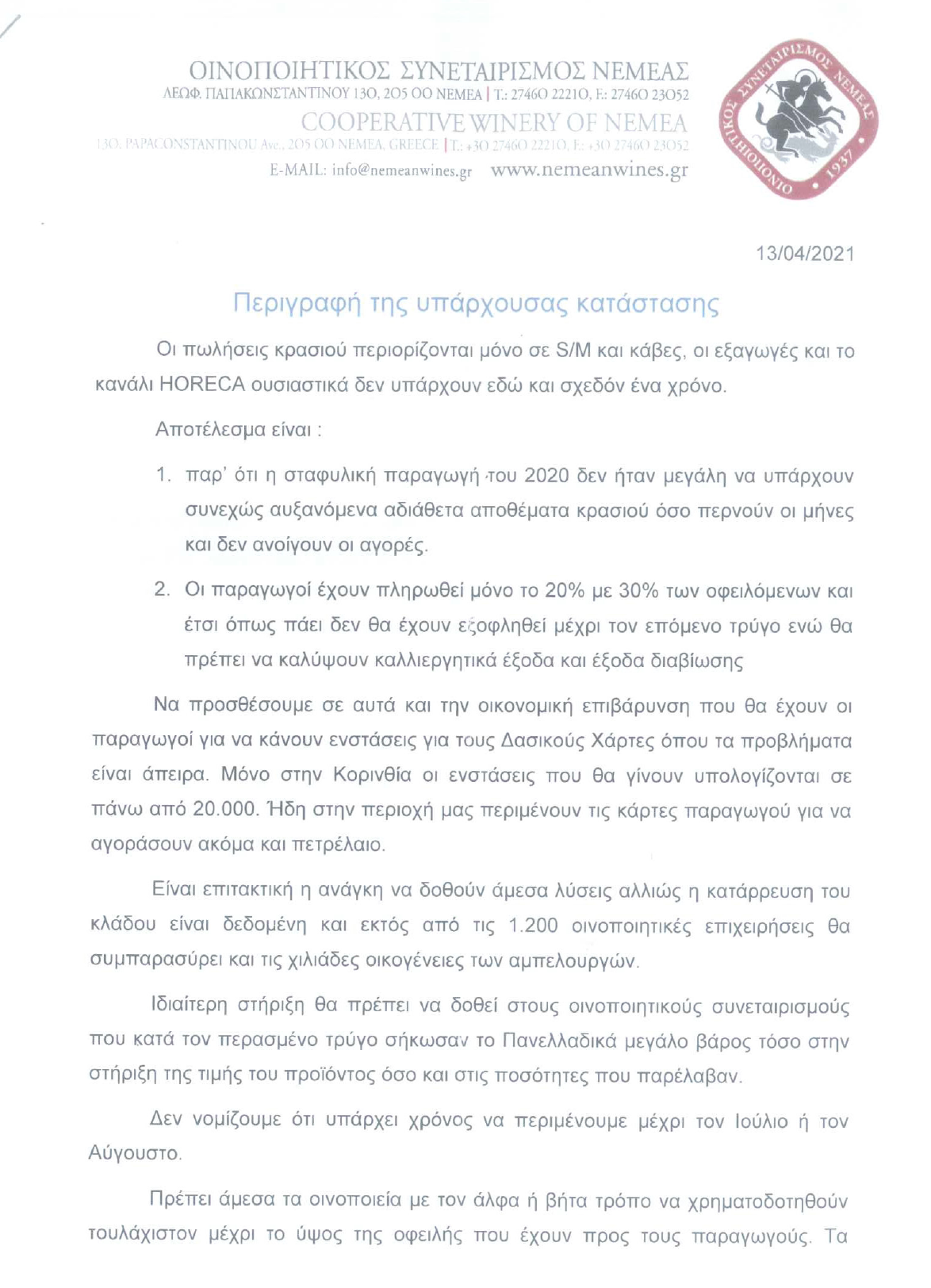 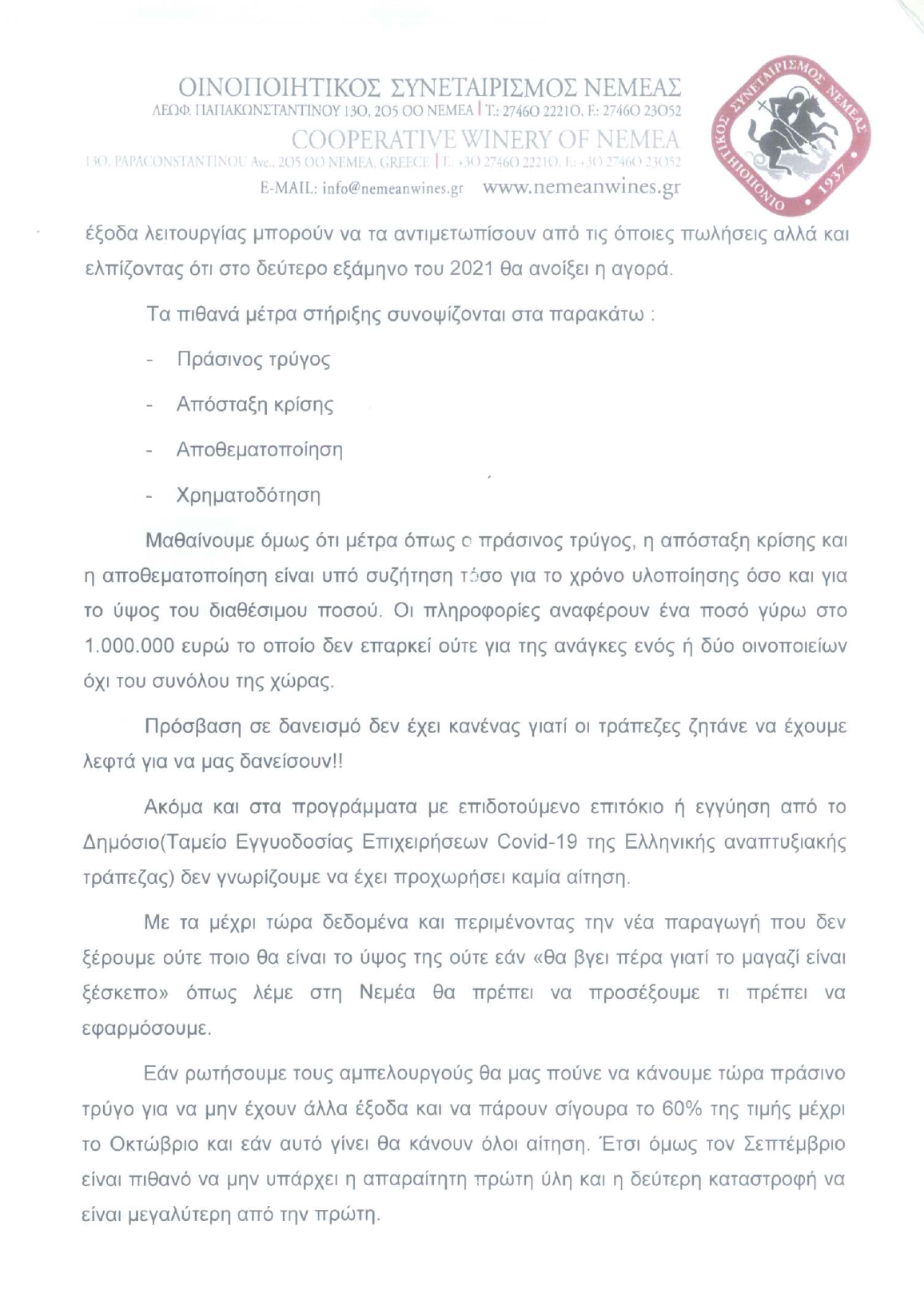 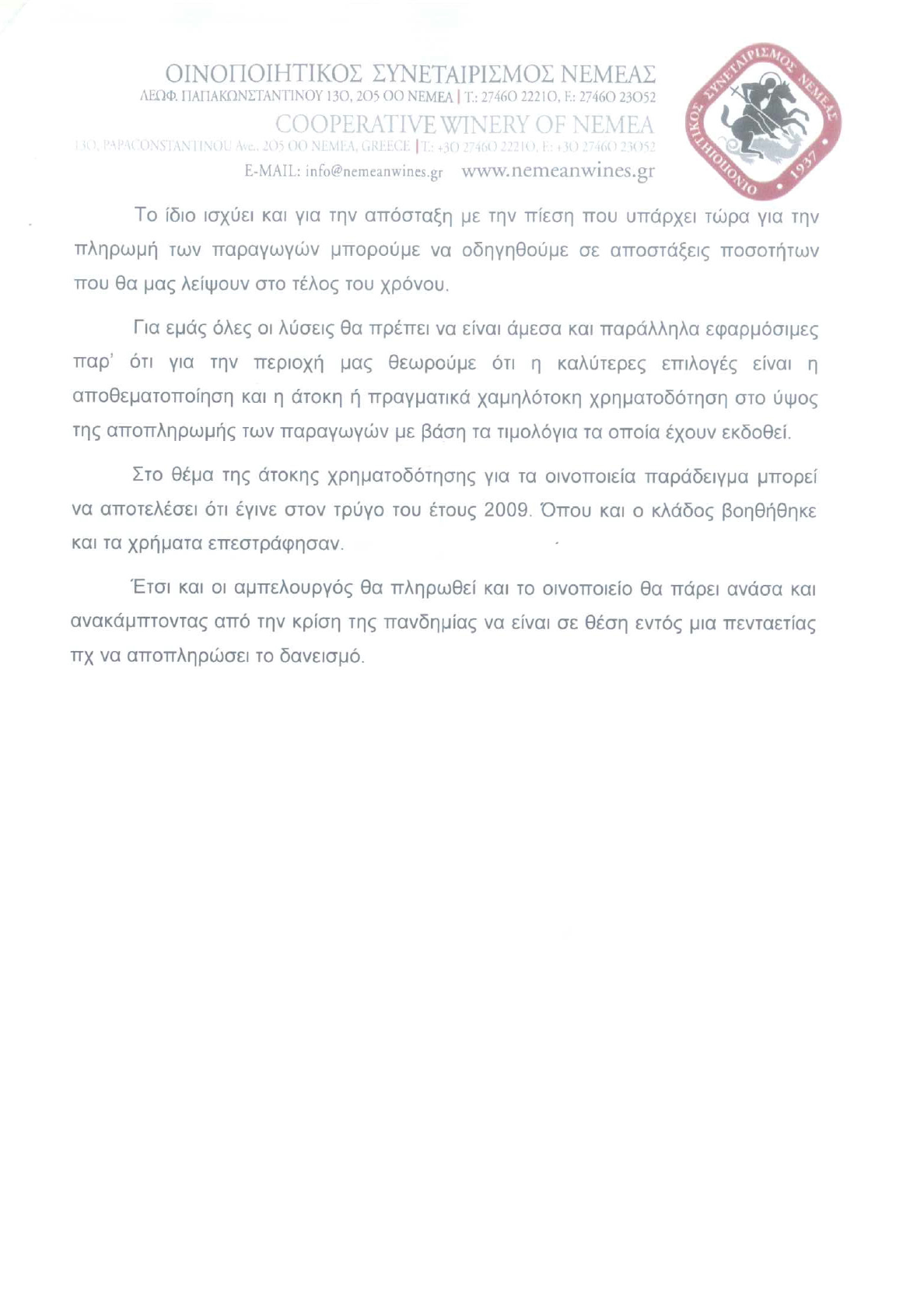 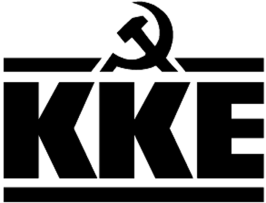 Κοινοβουλευτική ΟμάδαΛεωφ. Ηρακλείου 145, 14231 ΝΕΑ ΙΩΝΙΑ, τηλ.: 2102592213, 2102592105, 2102592258, fax: 2102592097e-mail: ko@vouli.kke.gr, http://www.kke.grΓραφεία Βουλής: 2103708168, 2103708169, fax: 2103707410